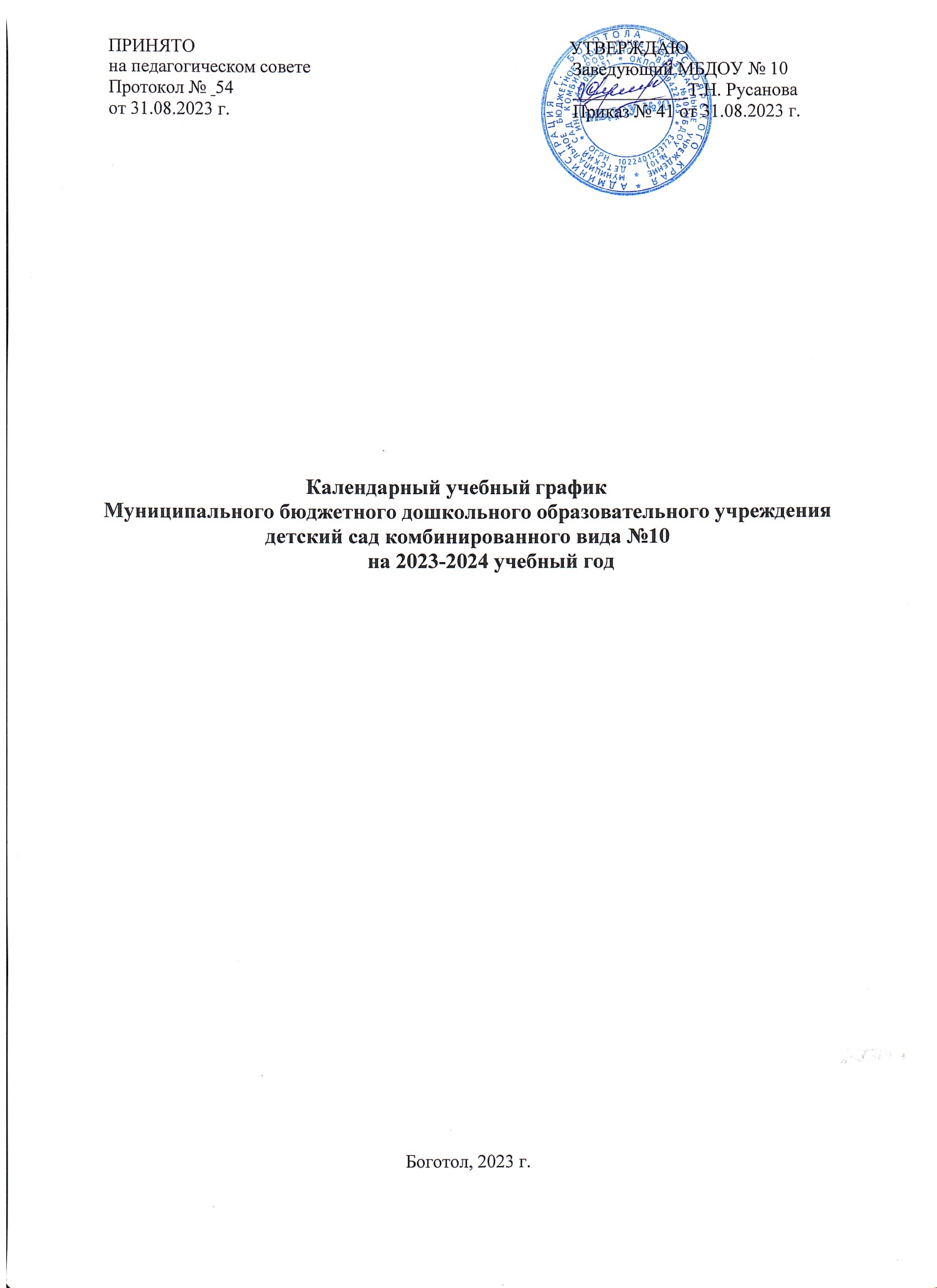 СодержаниеВозрастные группыВозрастные группыВозрастные группыВозрастные группыВозрастные группыВозрастные группыВозрастные группыВозрастные группыВозрастные группыВозрастные группыВозрастные группыСодержаниеГруппараннего возрастаРазновозрастная (младшая-средняя) группаРазновозрастная (младшая-средняя) группаСтаршая группаСтаршая группаСтаршая группа компенс. направл-ти для детей с нарушен. речевого развитияСтаршая группа компенс. направл-ти для детей с нарушен. речевого развитияПодготовительнаягруппа компенс. направл-ти для детей с нарушен. речевого развитияПодготовительнаягруппа компенс. направл-ти для детей с нарушен. речевого развитияПодготовительнаягруппа комбинированной направленностиПодготовительнаягруппа комбинированной направленностиКоличество возрастных групп11111111122Продолжительность учебного года36 недель:  01.09.2023 г. - 31.05.2023 г.I полугодие: 01.09.2023 г. - 30.12.2023 г.II полугодие: 09.01.2024 г. - 31.05.2024 г.36 недель:  01.09.2023 г. - 31.05.2023 г.I полугодие: 01.09.2023 г. - 30.12.2023 г.II полугодие: 09.01.2024 г. - 31.05.2024 г.36 недель:  01.09.2023 г. - 31.05.2023 г.I полугодие: 01.09.2023 г. - 30.12.2023 г.II полугодие: 09.01.2024 г. - 31.05.2024 г.36 недель:  01.09.2023 г. - 31.05.2023 г.I полугодие: 01.09.2023 г. - 30.12.2023 г.II полугодие: 09.01.2024 г. - 31.05.2024 г.36 недель:  01.09.2023 г. - 31.05.2023 г.I полугодие: 01.09.2023 г. - 30.12.2023 г.II полугодие: 09.01.2024 г. - 31.05.2024 г.36 недель:  01.09.2023 г. - 31.05.2023 г.I полугодие: 01.09.2023 г. - 30.12.2023 г.II полугодие: 09.01.2024 г. - 31.05.2024 г.36 недель:  01.09.2023 г. - 31.05.2023 г.I полугодие: 01.09.2023 г. - 30.12.2023 г.II полугодие: 09.01.2024 г. - 31.05.2024 г.36 недель:  01.09.2023 г. - 31.05.2023 г.I полугодие: 01.09.2023 г. - 30.12.2023 г.II полугодие: 09.01.2024 г. - 31.05.2024 г.36 недель:  01.09.2023 г. - 31.05.2023 г.I полугодие: 01.09.2023 г. - 30.12.2023 г.II полугодие: 09.01.2024 г. - 31.05.2024 г.36 недель:  01.09.2023 г. - 31.05.2023 г.I полугодие: 01.09.2023 г. - 30.12.2023 г.II полугодие: 09.01.2024 г. - 31.05.2024 г.36 недель:  01.09.2023 г. - 31.05.2023 г.I полугодие: 01.09.2023 г. - 30.12.2023 г.II полугодие: 09.01.2024 г. - 31.05.2024 г.Продолжительность учебной неделиПятидневная рабочая неделя. Выходные дни: суббота, воскресенье и праздничные дни в соответствии с законодательством Российской ФедерацииПятидневная рабочая неделя. Выходные дни: суббота, воскресенье и праздничные дни в соответствии с законодательством Российской ФедерацииПятидневная рабочая неделя. Выходные дни: суббота, воскресенье и праздничные дни в соответствии с законодательством Российской ФедерацииПятидневная рабочая неделя. Выходные дни: суббота, воскресенье и праздничные дни в соответствии с законодательством Российской ФедерацииПятидневная рабочая неделя. Выходные дни: суббота, воскресенье и праздничные дни в соответствии с законодательством Российской ФедерацииПятидневная рабочая неделя. Выходные дни: суббота, воскресенье и праздничные дни в соответствии с законодательством Российской ФедерацииПятидневная рабочая неделя. Выходные дни: суббота, воскресенье и праздничные дни в соответствии с законодательством Российской ФедерацииПятидневная рабочая неделя. Выходные дни: суббота, воскресенье и праздничные дни в соответствии с законодательством Российской ФедерацииПятидневная рабочая неделя. Выходные дни: суббота, воскресенье и праздничные дни в соответствии с законодательством Российской ФедерацииПятидневная рабочая неделя. Выходные дни: суббота, воскресенье и праздничные дни в соответствии с законодательством Российской ФедерацииПятидневная рабочая неделя. Выходные дни: суббота, воскресенье и праздничные дни в соответствии с законодательством Российской ФедерацииРежим работы ДОУ в учебном годуПятидневная рабочая неделя. Выходные дни: суббота, воскресенье и праздничные дни в соответствии с законодательством Российской Федерации.Продолжительность работы 12 часов ежедневно, с 07.00 до 19.00Группа компенсирующей направленности для детей с нарушением речевого развития с 10 часовым пребыванием детей ежедневно, с 07.30 до 17.30Группа комбинированной направленности с 10 часовым пребыванием детей ежедневно, с 07.30 до 17.30Пятидневная рабочая неделя. Выходные дни: суббота, воскресенье и праздничные дни в соответствии с законодательством Российской Федерации.Продолжительность работы 12 часов ежедневно, с 07.00 до 19.00Группа компенсирующей направленности для детей с нарушением речевого развития с 10 часовым пребыванием детей ежедневно, с 07.30 до 17.30Группа комбинированной направленности с 10 часовым пребыванием детей ежедневно, с 07.30 до 17.30Пятидневная рабочая неделя. Выходные дни: суббота, воскресенье и праздничные дни в соответствии с законодательством Российской Федерации.Продолжительность работы 12 часов ежедневно, с 07.00 до 19.00Группа компенсирующей направленности для детей с нарушением речевого развития с 10 часовым пребыванием детей ежедневно, с 07.30 до 17.30Группа комбинированной направленности с 10 часовым пребыванием детей ежедневно, с 07.30 до 17.30Пятидневная рабочая неделя. Выходные дни: суббота, воскресенье и праздничные дни в соответствии с законодательством Российской Федерации.Продолжительность работы 12 часов ежедневно, с 07.00 до 19.00Группа компенсирующей направленности для детей с нарушением речевого развития с 10 часовым пребыванием детей ежедневно, с 07.30 до 17.30Группа комбинированной направленности с 10 часовым пребыванием детей ежедневно, с 07.30 до 17.30Пятидневная рабочая неделя. Выходные дни: суббота, воскресенье и праздничные дни в соответствии с законодательством Российской Федерации.Продолжительность работы 12 часов ежедневно, с 07.00 до 19.00Группа компенсирующей направленности для детей с нарушением речевого развития с 10 часовым пребыванием детей ежедневно, с 07.30 до 17.30Группа комбинированной направленности с 10 часовым пребыванием детей ежедневно, с 07.30 до 17.30Пятидневная рабочая неделя. Выходные дни: суббота, воскресенье и праздничные дни в соответствии с законодательством Российской Федерации.Продолжительность работы 12 часов ежедневно, с 07.00 до 19.00Группа компенсирующей направленности для детей с нарушением речевого развития с 10 часовым пребыванием детей ежедневно, с 07.30 до 17.30Группа комбинированной направленности с 10 часовым пребыванием детей ежедневно, с 07.30 до 17.30Пятидневная рабочая неделя. Выходные дни: суббота, воскресенье и праздничные дни в соответствии с законодательством Российской Федерации.Продолжительность работы 12 часов ежедневно, с 07.00 до 19.00Группа компенсирующей направленности для детей с нарушением речевого развития с 10 часовым пребыванием детей ежедневно, с 07.30 до 17.30Группа комбинированной направленности с 10 часовым пребыванием детей ежедневно, с 07.30 до 17.30Пятидневная рабочая неделя. Выходные дни: суббота, воскресенье и праздничные дни в соответствии с законодательством Российской Федерации.Продолжительность работы 12 часов ежедневно, с 07.00 до 19.00Группа компенсирующей направленности для детей с нарушением речевого развития с 10 часовым пребыванием детей ежедневно, с 07.30 до 17.30Группа комбинированной направленности с 10 часовым пребыванием детей ежедневно, с 07.30 до 17.30Пятидневная рабочая неделя. Выходные дни: суббота, воскресенье и праздничные дни в соответствии с законодательством Российской Федерации.Продолжительность работы 12 часов ежедневно, с 07.00 до 19.00Группа компенсирующей направленности для детей с нарушением речевого развития с 10 часовым пребыванием детей ежедневно, с 07.30 до 17.30Группа комбинированной направленности с 10 часовым пребыванием детей ежедневно, с 07.30 до 17.30Пятидневная рабочая неделя. Выходные дни: суббота, воскресенье и праздничные дни в соответствии с законодательством Российской Федерации.Продолжительность работы 12 часов ежедневно, с 07.00 до 19.00Группа компенсирующей направленности для детей с нарушением речевого развития с 10 часовым пребыванием детей ежедневно, с 07.30 до 17.30Группа комбинированной направленности с 10 часовым пребыванием детей ежедневно, с 07.30 до 17.30Пятидневная рабочая неделя. Выходные дни: суббота, воскресенье и праздничные дни в соответствии с законодательством Российской Федерации.Продолжительность работы 12 часов ежедневно, с 07.00 до 19.00Группа компенсирующей направленности для детей с нарушением речевого развития с 10 часовым пребыванием детей ежедневно, с 07.30 до 17.30Группа комбинированной направленности с 10 часовым пребыванием детей ежедневно, с 07.30 до 17.30Каникулярное время31 декабря 2023 г. - 8 января 2024 г.31 декабря 2023 г. - 8 января 2024 г.31 декабря 2023 г. - 8 января 2024 г.31 декабря 2023 г. - 8 января 2024 г.31 декабря 2023 г. - 8 января 2024 г.31 декабря 2023 г. - 8 января 2024 г.31 декабря 2023 г. - 8 января 2024 г.31 декабря 2023 г. - 8 января 2024 г.31 декабря 2023 г. - 8 января 2024 г.31 декабря 2023 г. - 8 января 2024 г.31 декабря 2023 г. - 8 января 2024 г.Работа в летний оздоровительный период01.06.2024 г.– 31.08.2024 г.Во время летнего оздоровительного периода проводятся мероприятия физкультурно-оздоровительного, художественно-эстетического, познавательного циклов: игры, тематические дни и недели, целевые прогулки и экскурсии, праздники, развлечения и досуги01.06.2024 г.– 31.08.2024 г.Во время летнего оздоровительного периода проводятся мероприятия физкультурно-оздоровительного, художественно-эстетического, познавательного циклов: игры, тематические дни и недели, целевые прогулки и экскурсии, праздники, развлечения и досуги01.06.2024 г.– 31.08.2024 г.Во время летнего оздоровительного периода проводятся мероприятия физкультурно-оздоровительного, художественно-эстетического, познавательного циклов: игры, тематические дни и недели, целевые прогулки и экскурсии, праздники, развлечения и досуги01.06.2024 г.– 31.08.2024 г.Во время летнего оздоровительного периода проводятся мероприятия физкультурно-оздоровительного, художественно-эстетического, познавательного циклов: игры, тематические дни и недели, целевые прогулки и экскурсии, праздники, развлечения и досуги01.06.2024 г.– 31.08.2024 г.Во время летнего оздоровительного периода проводятся мероприятия физкультурно-оздоровительного, художественно-эстетического, познавательного циклов: игры, тематические дни и недели, целевые прогулки и экскурсии, праздники, развлечения и досуги01.06.2024 г.– 31.08.2024 г.Во время летнего оздоровительного периода проводятся мероприятия физкультурно-оздоровительного, художественно-эстетического, познавательного циклов: игры, тематические дни и недели, целевые прогулки и экскурсии, праздники, развлечения и досуги01.06.2024 г.– 31.08.2024 г.Во время летнего оздоровительного периода проводятся мероприятия физкультурно-оздоровительного, художественно-эстетического, познавательного циклов: игры, тематические дни и недели, целевые прогулки и экскурсии, праздники, развлечения и досуги01.06.2024 г.– 31.08.2024 г.Во время летнего оздоровительного периода проводятся мероприятия физкультурно-оздоровительного, художественно-эстетического, познавательного циклов: игры, тематические дни и недели, целевые прогулки и экскурсии, праздники, развлечения и досуги01.06.2024 г.– 31.08.2024 г.Во время летнего оздоровительного периода проводятся мероприятия физкультурно-оздоровительного, художественно-эстетического, познавательного циклов: игры, тематические дни и недели, целевые прогулки и экскурсии, праздники, развлечения и досуги01.06.2024 г.– 31.08.2024 г.Во время летнего оздоровительного периода проводятся мероприятия физкультурно-оздоровительного, художественно-эстетического, познавательного циклов: игры, тематические дни и недели, целевые прогулки и экскурсии, праздники, развлечения и досуги01.06.2024 г.– 31.08.2024 г.Во время летнего оздоровительного периода проводятся мероприятия физкультурно-оздоровительного, художественно-эстетического, познавательного циклов: игры, тематические дни и недели, целевые прогулки и экскурсии, праздники, развлечения и досугиПроведение непосредственно образовательной деятельностиПроведение непосредственно образовательной деятельностиПроведение непосредственно образовательной деятельностиПроведение непосредственно образовательной деятельностиПроведение непосредственно образовательной деятельностиПроведение непосредственно образовательной деятельностиПроведение непосредственно образовательной деятельностиПроведение непосредственно образовательной деятельностиПроведение непосредственно образовательной деятельностиПроведение непосредственно образовательной деятельностиПроведение непосредственно образовательной деятельностиПроведение непосредственно образовательной деятельностиНедельная образовательная нагрузка (кол-во занятий/кол-во мин.)Недельная образовательная нагрузка (кол-во занятий/кол-во мин.)Недельная образовательная нагрузка (кол-во занятий/кол-во мин.)10/1 ч. 40 мин.10/1 ч. 40 мин.10/2 ч. 30 мин.10/2 ч. 30 мин.10/ 3 ч. 20 мин.10/ 3 ч. 20 мин.13/5 ч. 25 мин.13/5 ч. 25 мин.14/7 ч.Продолжительность НОДПродолжительность НОДПродолжительность НОДне более10 мин.не более10 мин.не более15 мин.не более15 мин.не более20 мин.не более20 мин.не более25 мин.не более25 мин.не более30 мин.Продолжительность перерыва между НОДПродолжительность перерыва между НОДПродолжительность перерыва между НОД10 мин.10 мин.10 мин.10 мин.10 мин.10 мин.10 мин.10 мин.10 мин.Адаптационный периодАдаптационный периодАдаптационный период01.09.2023 г. - 14.10.2022 г.01.09.2023 г. - 14.10.2022 г.01.09.2023 г. - 14.10.2022 г.01.09.2023 г. - 14.10.2022 г.01.09.2023 г. - 14.10.2022 г.01.09.2023 г. - 14.10.2022 г.01.09.2023 г. - 14.10.2022 г.01.09.2023 г. - 14.10.2022 г.01.09.2023 г. - 14.10.2022 г.Организация   проведения мониторинга достижения детьми планируемых результатов освоения основной образовательной программы дошкольного образованияОрганизация   проведения мониторинга достижения детьми планируемых результатов освоения основной образовательной программы дошкольного образованияОрганизация   проведения мониторинга достижения детьми планируемых результатов освоения основной образовательной программы дошкольного образования18 .09.2023 г. – 02.10.2023 г.13.05.2024 г. – 27.05.2024 г.Для построения индивидуального образовательного маршрута воспитанников18 .09.2023 г. – 02.10.2023 г.13.05.2024 г. – 27.05.2024 г.Для построения индивидуального образовательного маршрута воспитанников18 .09.2023 г. – 02.10.2023 г.13.05.2024 г. – 27.05.2024 г.Для построения индивидуального образовательного маршрута воспитанников18 .09.2023 г. – 02.10.2023 г.13.05.2024 г. – 27.05.2024 г.Для построения индивидуального образовательного маршрута воспитанников18 .09.2023 г. – 02.10.2023 г.13.05.2024 г. – 27.05.2024 г.Для построения индивидуального образовательного маршрута воспитанников18 .09.2023 г. – 02.10.2023 г.13.05.2024 г. – 27.05.2024 г.Для построения индивидуального образовательного маршрута воспитанников18 .09.2023 г. – 02.10.2023 г.13.05.2024 г. – 27.05.2024 г.Для построения индивидуального образовательного маршрута воспитанников18 .09.2023 г. – 02.10.2023 г.13.05.2024 г. – 27.05.2024 г.Для построения индивидуального образовательного маршрута воспитанников18 .09.2023 г. – 02.10.2023 г.13.05.2024 г. – 27.05.2024 г.Для построения индивидуального образовательного маршрута воспитанниковПериодичность проведения общих родительских собранийПериодичность проведения общих родительских собранийПериодичность проведения общих родительских собраний1 родительское собрание: сентябрь-октябрь2 родительское собрание: апрель-май1 родительское собрание: сентябрь-октябрь2 родительское собрание: апрель-май1 родительское собрание: сентябрь-октябрь2 родительское собрание: апрель-май1 родительское собрание: сентябрь-октябрь2 родительское собрание: апрель-май1 родительское собрание: сентябрь-октябрь2 родительское собрание: апрель-май1 родительское собрание: сентябрь-октябрь2 родительское собрание: апрель-май1 родительское собрание: сентябрь-октябрь2 родительское собрание: апрель-май1 родительское собрание: сентябрь-октябрь2 родительское собрание: апрель-май1 родительское собрание: сентябрь-октябрь2 родительское собрание: апрель-майПраздничные дниПраздничные дниПраздничные дниВыходные: суббота, воскресенье и праздничные дни в соответствии с законодательством РФ:4 ноября 2023 г. – День народного единства;1 - 8 января 2024 г. - Новогодние каникулы 
23 февраля 2024 г. - День защитника Отечества 
8 марта 2024 г - Международный женский день 
1 мая 2024 г. - Праздник Весны и Труда 
9 мая 2024 г. - День Победы 
12 июня 2024 г. - День РоссииВыходные: суббота, воскресенье и праздничные дни в соответствии с законодательством РФ:4 ноября 2023 г. – День народного единства;1 - 8 января 2024 г. - Новогодние каникулы 
23 февраля 2024 г. - День защитника Отечества 
8 марта 2024 г - Международный женский день 
1 мая 2024 г. - Праздник Весны и Труда 
9 мая 2024 г. - День Победы 
12 июня 2024 г. - День РоссииВыходные: суббота, воскресенье и праздничные дни в соответствии с законодательством РФ:4 ноября 2023 г. – День народного единства;1 - 8 января 2024 г. - Новогодние каникулы 
23 февраля 2024 г. - День защитника Отечества 
8 марта 2024 г - Международный женский день 
1 мая 2024 г. - Праздник Весны и Труда 
9 мая 2024 г. - День Победы 
12 июня 2024 г. - День РоссииВыходные: суббота, воскресенье и праздничные дни в соответствии с законодательством РФ:4 ноября 2023 г. – День народного единства;1 - 8 января 2024 г. - Новогодние каникулы 
23 февраля 2024 г. - День защитника Отечества 
8 марта 2024 г - Международный женский день 
1 мая 2024 г. - Праздник Весны и Труда 
9 мая 2024 г. - День Победы 
12 июня 2024 г. - День РоссииВыходные: суббота, воскресенье и праздничные дни в соответствии с законодательством РФ:4 ноября 2023 г. – День народного единства;1 - 8 января 2024 г. - Новогодние каникулы 
23 февраля 2024 г. - День защитника Отечества 
8 марта 2024 г - Международный женский день 
1 мая 2024 г. - Праздник Весны и Труда 
9 мая 2024 г. - День Победы 
12 июня 2024 г. - День РоссииВыходные: суббота, воскресенье и праздничные дни в соответствии с законодательством РФ:4 ноября 2023 г. – День народного единства;1 - 8 января 2024 г. - Новогодние каникулы 
23 февраля 2024 г. - День защитника Отечества 
8 марта 2024 г - Международный женский день 
1 мая 2024 г. - Праздник Весны и Труда 
9 мая 2024 г. - День Победы 
12 июня 2024 г. - День РоссииВыходные: суббота, воскресенье и праздничные дни в соответствии с законодательством РФ:4 ноября 2023 г. – День народного единства;1 - 8 января 2024 г. - Новогодние каникулы 
23 февраля 2024 г. - День защитника Отечества 
8 марта 2024 г - Международный женский день 
1 мая 2024 г. - Праздник Весны и Труда 
9 мая 2024 г. - День Победы 
12 июня 2024 г. - День РоссииВыходные: суббота, воскресенье и праздничные дни в соответствии с законодательством РФ:4 ноября 2023 г. – День народного единства;1 - 8 января 2024 г. - Новогодние каникулы 
23 февраля 2024 г. - День защитника Отечества 
8 марта 2024 г - Международный женский день 
1 мая 2024 г. - Праздник Весны и Труда 
9 мая 2024 г. - День Победы 
12 июня 2024 г. - День РоссииВыходные: суббота, воскресенье и праздничные дни в соответствии с законодательством РФ:4 ноября 2023 г. – День народного единства;1 - 8 января 2024 г. - Новогодние каникулы 
23 февраля 2024 г. - День защитника Отечества 
8 марта 2024 г - Международный женский день 
1 мая 2024 г. - Праздник Весны и Труда 
9 мая 2024 г. - День Победы 
12 июня 2024 г. - День России